NAGYKOVÁCSI NAGYKÖZSÉG ÖNKORMÁNYZATAHUMÁNPOLITIKAI BIZOTTSÁGELNÖKEMEGHÍVÓNagykovácsi Nagyközség ÖnkormányzataHumánpolitikai bizottságának üléséreAz ülés helye: 		Öregiskola Közösségi Ház és KönyvtárIdőpontja: 		2024. január 22. (hétfő) 16 óra 30 percNapirend:Nyílt ülés:Döntés a Nagykovácsi Kispatak Óvoda 2024. évi nyitvatartási rendjéről E – 3Előterjesztő: Kiszelné Mohos Katalin polgármesterElőadó: Grégerné Papp Ildikó jegyzőTárgyalja: HBDöntés a Lenvirág Bölcsőde 2024. évi nyitvatartási rendjéről E – 4Előterjesztő: Kiszelné Mohos Katalin polgármesterElőadó: Grégerné Papp Ildikó jegyzőTárgyalja: HBNagykovácsi, 2024. január 18.G. Furulyás Katalin s.k.             elnök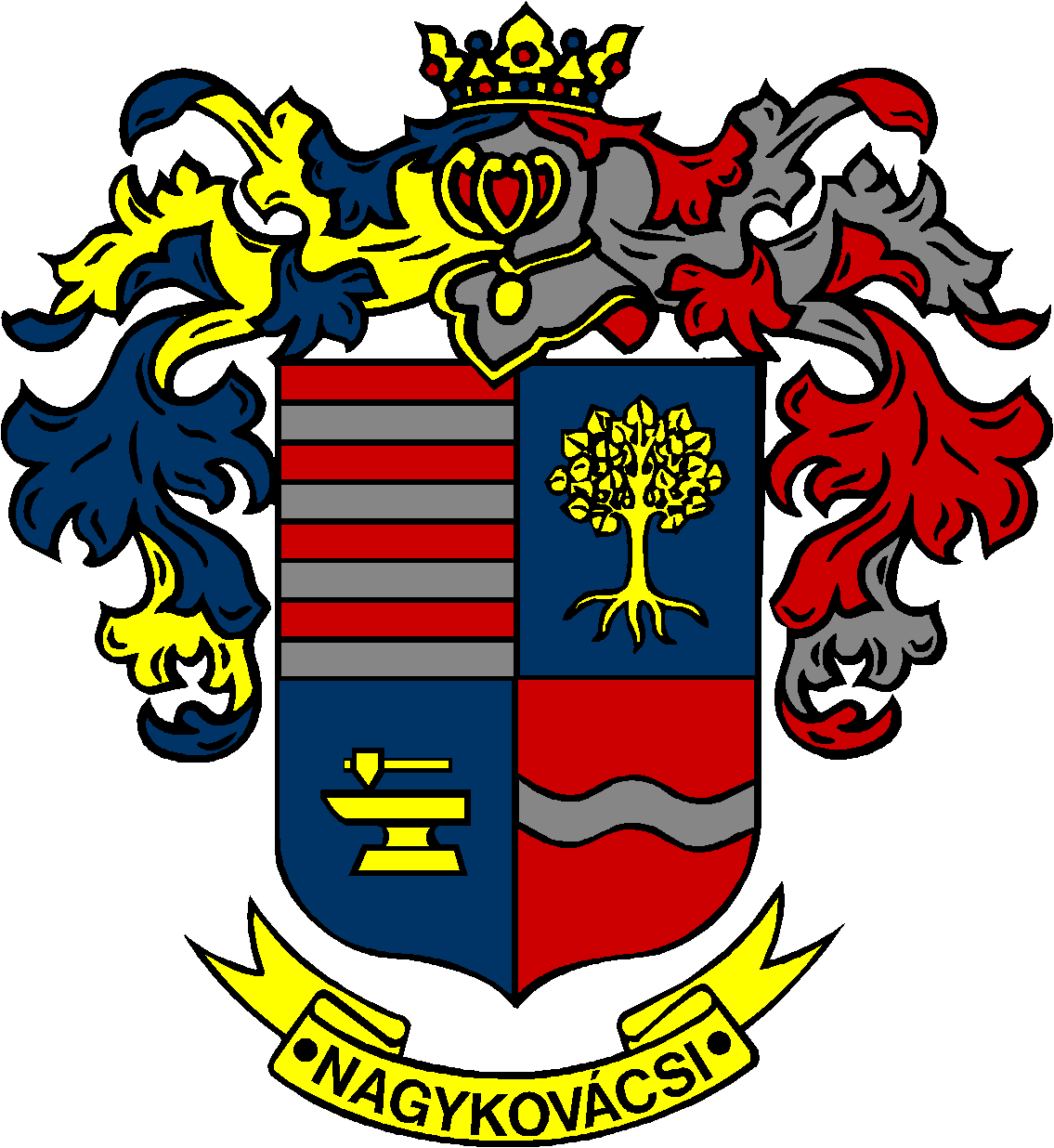 